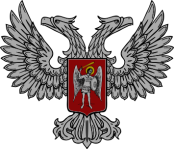 АДМИНИСТРАЦИЯ ГОРОДА ГОРЛОВКАРАСПОРЯЖЕНИЕ   главы администрации02  февраля  2022 г.	                                      	№  65-рг. Горловка   Об организации обучения с применением дистанционных образовательных технологий в муниципальных бюджетных общеобразовательных учреждениях города Горловки и   Муниципальном  бюджетном  учреждении  «Центр  социальной реабилитации  смешанного  типа для инвалидов  и   детей-инвалидов в г. Горловка» 02 февраля 2022 годаВ связи с экстренной ситуацией, сложившейся 02 февраля 2022 года в городе Горловке после получения анонимных сообщений о минировании всех общеобразовательных учреждений города Горловка, на основании статьи 14 Закона Донецкой Народной Республики                          «Об образовании», руководствуясь подпунктом 3.6.6. пункта 3.6. раздела 3, пунктом 4.1. раздела 4 Положения об администрации города Горловка, утвержденного распоряжением главы администрации города Горловка           от 13 февраля 2015 года № 1-р (с изменениями от 24 марта 2020 года          № 291-р)1.	Организовать 02 февраля 2022 года обучение с применением дистанционных образовательных технологий в муниципальных бюджетных общеобразовательных учреждениях города Горловки и Муниципальном бюджетном учреждении «Центр социальной реабилитации смешанного типа для инвалидов и детей-инвалидов в г. Горловка».2.	Управлению образования администрации города Горловка (Полубан) довести настоящее Распоряжение до сведения руководителей учреждений, указанных в пункте 1.3. Руководителю Муниципального бюджетного учреждения «Центр социальной реабилитации смешанного типа для инвалидов и детей-инвалидов в г. Горловка» Калиниченко Е.А. довести до сведения сотрудников настоящее Распоряжение.4. Настоящее Распоряжение подлежит опубликованию на официальном сайте администрации города Горловка.5. Координацию работы по выполнению настоящего Распоряжения возложить на Управление образования администрации города Горловка (Полубан), контроль - на заместителя главы администрации города Горловка Ивахненко А.А.6. Настоящее Распоряжение вступает в силу со дня подписания.Первый заместитель главы администрации города Горловка	П.В. Калиниченко